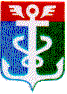 РОССИЙСКАЯ ФЕДЕРАЦИЯПРИМОРСКИЙ КРАЙ
ДУМА НАХОДКИНСКОГО ГОРОДСКОГО ОКРУГАРЕШЕНИЕ21.11.2019                                                                                                                   № 508О принятии в первом чтении проекта решения Думы Находкинского городского округа «О Правилах благоустройства территории Находкинского городского округа»Дума Находкинского городского округаР Е Ш И Л А:Принять в первом чтении проект решения Думы Находкинского городского округа «О Правилах благоустройства территории Находкинского городского округа» (прилагается).Настоящее решение вступает в силу со дня его принятия.Председатель Думы 			                                                          А.А. КиселевПриложение к решению Думы Находкинского городского округа  от 21.11.2019 № 508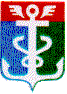 РОССИЙСКАЯ ФЕДЕРАЦИЯПРИМОРСКИЙ КРАЙ
ДУМА НАХОДКИНСКОГО ГОРОДСКОГО ОКРУГАРЕШЕНИЕ__.__.2019                                                                                                              ПРОЕКТО Правилах благоустройства территории Находкинского городского округаСтатья. 1. Общие положения1. Настоящие Правила благоустройства территории Находкинского городского округа (далее - Правила) устанавливают единые требования в сфере благоустройства, определяют порядок содержания, уборки и озеленения территории Находкинского городского округа, содержания объектов и элементов благоустройства в Находкинском городском округе и обязательны для исполнения на территории Находкинского городского округа физическими лицами, индивидуальными предпринимателями и юридическими лицами, независимо от их организационно-правовых форм.2. Настоящие Правила имеют целью создание безопасной, удобной, экологически благоприятной и привлекательной городской среды, способствующей комплексному и устойчивому развитию Находкинского городского округа.Статья 2. Основные термины и определенияОсновные термины, используемые в настоящих Правилах, имеют следующие значения:1) благоустройство территории - деятельность по реализации комплекса мероприятий, установленного правилами благоустройства территории Находкинского городского округа, направленная на обеспечение и повышение комфортности условий проживания граждан, по поддержанию и улучшению санитарного и эстетического состояния территории муниципального образования, по содержанию территорий населенных пунктов и расположенных на таких территориях объектов, в том числе территорий общего пользования, земельных участков, зданий, строений, сооружений, прилегающих территорий;2) территории общего пользования - территории, которыми беспрепятственно пользуется неограниченный круг лиц (в том числе площади, улицы, проезды, набережные, береговые полосы водных объектов общего пользования, скверы, бульвары);3) объекты благоустройства - любые территории Находкинского городского округа, на которых осуществляется деятельность по благоустройству, в том числе площадки, дворы, кварталы, функционально-планировочные образования, а также территории, выделяемые по принципу единой градостроительной регламентации (охранные зоны) или визуально-пространственного восприятия (площадь с застройкой, улица с прилегающей территорией и застройкой);4) элементы благоустройства - декоративные, технические, планировочные, конструктивные устройства, элементы озеленения, различные виды оборудования и оформления, в том числе фасадов зданий, строений, сооружений, малые архитектурные формы, некапитальные нестационарные строения и сооружения, информационные щиты и указатели, применяемые как составные части благоустройства территории;5) придомовая территория многоквартирного дома- земельный участок, на котором расположен многоквартирный дом, с элементами озеленения и благоустройства, иными объектами, предназначенными для обслуживания и эксплуатации этого дома;6) лицо, ответственное за содержание многоквартирного дома – лицо, на которое в соответствии с жилищным законодательством возложена обязанность по управлению многоквартирным домом;7) уборка территорий – деятельность по сбору, вывозу мусора, снега, а также иные мероприятия, направленные на обеспечение экологического и санитарно-эпидемиологического благополучия населения и охрану окружающей среды;8) инженерные сети и коммуникации - подземные и наземные коммуникационные коллекторы, трубопроводы тепло-, газо-, водоснабжения и водоотведения, линейно-кабельные сооружения связи и линии электропередачи, электрические подстанции, крановые узлы газопроводов, бойлерные станции, вентиляционные, калориферные шахты и камеры, тепловые камеры, колодцы, подземные части фонтанов, аварийные выходы тоннельно-транспортных развязок, подстанции, центральные тепловые пункты;9) фасад - наружная сторона здания или сооружения;10) противогололедные материалы - вещества или смеси веществ, предназначенные для обработки дорожного покрытия, тротуаров, пешеходных дорожек в зимний период;11) некапитальные нестационарные строения и сооружения – (нестационарные торговые объекты, объекты бытового обслуживания и питания, остановочные павильоны, наземные туалетные кабины, боксовые гаражи, другие объекты некапитального характера) временные сооружение или временная конструкция, не связанные прочно с земельным участком, на котором они расположены, вне зависимости от наличия или отсутствия подключения (технологического присоединения) к сетям инженерно-технического обеспечения, в том числе передвижное сооружение, выполненное из легких конструкций, не предусматривающее устройство заглубленных фундаментов, коммуникаций и подземных сооружений;12) малые архитектурные формы - устройства для оформления мобильного и вертикального озеленения, водные устройства, городская мебель, коммунально-бытовое и техническое оборудование на территории Находкинского городского округа, спортивное, осветительное оборудование, иные элементы монументально-декоративного оформления;13) маломобильные группы населения - люди, испытывающие затруднения при самостоятельном передвижении, получении услуги, необходимой информации или при ориентировании в пространстве. К маломобильным группам населения для целей настоящих Правил отнесены: инвалиды, люди с временным нарушением здоровья, беременные женщины, люди преклонного возраста, люди с детскими колясками;14) парковка (парковочное место) - специально обозначенное и при необходимости обустроенное и оборудованное место, являющееся в том числе частью автомобильной дороги и (или) примыкающее к проезжей части и (или) тротуару, обочине, эстакаде или мосту, либо являющееся частью подэстакадных или подмостовых пространств, площадей и иных объектов улично-дорожной сети и предназначенное для организованной стоянки транспортных средств на платной основе или без взимания платы по решению собственника или иного владельца автомобильной дороги, собственника земельного участка;15) создание зеленых насаждений - деятельность по посадке деревьев, кустарников, лиан, цветов, посеву трав, устройству газонов, в том числе выбору и подготовке территории, а также сохранению посадочного и посевного материала до полной приживаемости;16) реконструкция зеленых насаждений - изменение видового, возрастного состава и ландшафтной планировки зеленых насаждений с целью восстановления или улучшения их рекреационных, защитных, санитарно-гигиенических, эстетических и иных полезных свойств и функций, с разработкой и реализацией мероприятий по сохранению существующих насаждений особо ценных пород;17) содержание зеленых насаждений (уход за зелеными насаждениями) - комплекс агротехнических мероприятий, направленных на выращивание устойчивых и высокодекоративных насаждений, уход за ними, включая обрезку древесно-кустарниковой растительности;18) газон - земельный участок в пределах границ Находкинского городского округа с искусственным или естественным травяным (дерновым) покровом, сформированным из различных трав и являющимся фоном для посадок и парковых сооружений и самостоятельным элементом ландшафтной композиции.К газонам приравниваются участки, на которых растительность частично или полностью утрачена, но может быть восстановлена для возвращения участку функции газона;19) аварийные деревья - деревья, представляющие опасность для жизни и здоровья граждан и создающие аварийно-опасные ситуации, угрожающие своим падением или обламыванием отдельных ветвей целостности зданий, сооружений, воздушных линий инженерных коммуникаций; 20) сухостойные деревья и кустарники - деревья и кустарники, утратившие физиологическую устойчивость; 21) больные деревья - деревья с нарушениями физиологических функций, вызванными неблагоприятными условиями среды (резким колебанием и нарушением режима влажности, температуры воздуха и почвы, недостатком освещенности и почвенного питания, воздействием ядовитых веществ) или внедрением возбудителей болезни (грибами, бактериями, вирусами, полупаразитами и прочее); 22) повреждение зеленых насаждений - причинение вреда кроне, стволу, ветвям древесно-кустарниковых растений, их корневой системе, повреждение надземной части и корневой системы травянистых растений, не влекущее прекращение роста. Повреждением является механическое повреждение ветвей, корневой системы, нарушение целостности коры, нарушение целостности живого надпочвенного покрова, загрязнение зеленых насаждений либо почвы в корневой зоне вредными веществами, поджог и иное причинение вреда;23) уничтожение зеленых насаждений - повреждение зеленых насаждений, повлекшее прекращение роста;24) охрана зеленых насаждений – система административно-правовых, организационно-хозяйственных, экономических, архитектурно-планировочных и агрономических мероприятий, направленных на сохранение, воспроизводство и развитие зеленых насаждений, объектов озеленения, необходимых для нормализации экологической обстановки и создания благоприятной окружающей среды; 25) рекламные конструкции – щиты, стенды, строительные сетки, перетяжки, электронные табло, проекционное и иное предназначенное для проекции рекламы на любые поверхности оборудование, воздушные шары, аэростаты и иные технические средства стабильного территориального размещения, монтируемые и располагаемые на внешних стенах, крышах и иных конструктивных элементах зданий, строений, сооружений или вне их, а также остановочных пунктов движения общественного транспорта в целях распространения рекламы; 26) вывески – информационные конструкции, размещаемые на фасадах, крышах или иных внешних поверхностях (внешних ограждающих конструкциях) зданий, строений, сооружений, включая витрины, внешних поверхностях нестационарных торговых объектов в месте фактического нахождения или осуществления деятельности организации или индивидуального предпринимателя, содержащие сведения, предусмотренные законодательством  и настоящими Правилами;27) штендеры –  конструкции сборно-разборные или раскладные, мобильные (переносные), предназначенные для размещения наружной рекламы и информации.28) информационные указатели - указатели площадей, улиц и номеров домов, указатели километровых участков автодорог, указатели территориального деления, указатели картографической информации, а также указатели маршрутов (схемы) движения, в том числе адаптированных путей движения инвалидов, и расписания пассажирского транспорта; 29) земляные работы - проведение работ, связанных со вскрытием, разработкой, перемещением грунта (почвы) любым способом, с нарушением целостности покрытий, элементов озеленения, забивкой и погружением опор (свай), сооружений, ремонтом, обслуживанием подземных и надземных инженерных коммуникаций, а также отсыпка территорий грунтом;30) твердые коммунальные отходы (далее - ТКО) - отходы, образующиеся в жилых помещениях в процессе потребления физическими лицами, а также товары, утратившие свои потребительские свойства в процессе их использования физическими лицами в жилых помещениях в целях удовлетворения личных и бытовых нужд. К твердым коммунальным отходам также относятся отходы, образующиеся в процессе деятельности юридических лиц, индивидуальных предпринимателей и подобные по составу отходам, образующимся в жилых помещениях в процессе потребления физическими лицами;31) место (площадка) для накопления ТКО - специально оборудованное сооружение, предназначенное для временного складирования отходов (контейнерная (бункерная) площадка, площадка под крупногабаритные отходы, навес, площадка с установленными специальными контейнерами для раздельного складирования ТКО (бумага, стекло, пластик, металл и пр.);32) контейнерная площадка - место (площадка) накопления твердых коммунальных отходов (ТКО), обустроенное в соответствии с требованиями законодательства Российской Федерации в области охраны окружающей среды и законодательства Российской Федерации в области обеспечения санитарно-эпидемиологического благополучия населения и предназначенное для размещения контейнеров и бункеров;33) крупногабаритные отходы - ТКО (мебель, бытовая техника, отходы от текущего ремонта жилых помещений и др.), размер которых не позволяет осуществить их складирование в контейнерах.           34) потребитель ТКО - собственник ТКО или уполномоченное им лицо, заключившее или обязанное заключить с региональным оператором договор на оказание услуг по обращению с ТКО. Статья 3. Содержание территорий Находкинского городского округа, порядок пользования территориями1. Физические и юридические лица, индивидуальные предприниматели обязаны осуществлять либо обеспечивать за счет собственных средств содержание принадлежащих им на праве собственности или ином законном основании территорий, принимать меры по поддержанию указанных территорий и находящихся на них объектов и элементов благоустройства, а также прилегающие территории в соответствии с требованиями законодательства и настоящих Правил. 2. Содержание территории общего пользования осуществляется путем размещения администрацией Находкинского городского округа муниципальных заказов на выполнение работ (оказание услуг) в соответствии с законодательством о контрактной системе в сфере закупок товаров, работ, услуг для обеспечения государственных и муниципальных нужд, в пределах средств, предусмотренных на эти цели в бюджете Находкинского городского округа.3. Содержание придомовых территорий и находящихся на них объектов и элементов благоустройства осуществляется лицами, ответственными за содержание многоквартирного дома.4. Содержание территорий Находкинского городского округа состоит в выполнении следующего перечня работ по благоустройству:1) осмотр объектов и элементов благоустройства, расположенных на соответствующей территории, для своевременного выявления неисправностей и иных несоответствий установленным требованиям законодательства и настоящих Правил;2) уборка территории - в порядке, предусмотренном статьей 4 настоящих Правил;3) очистка, удаление надписей и несанкционированно размещенных объявлений и информационных материалов с фасадов зданий, некапитальных нестационарных строений и сооружений, ограждений, опор освещения, деревьев, - не позднее чем в течение месяца с момента обнаружения загрязнений, надписей, несанкционированно размещенных объявлений и информационных материалов;4) восстановление и замена покрытий дорог, проездов, тротуаров - по мере потери их эксплуатационных свойств и с учетом технического состояния данных объектов;5) очистка, окраска и (или) побелка малых архитектурных форм и других элементов благоустройства - по мере необходимости с учетом эстетического состояния данных объектов, но не реже одного раза в год;6) удаление, замена, восстановление, устранение повреждений и (или) ремонт малых архитектурных форм (отдельных элементов) и других элементов благоустройства - по мере потери эксплуатационных свойств, с учетом их технического и эстетического состояния, а при наличии угрозы жизни или здоровью людей незамедлительно;7) удаление, замена, восстановление, устранение повреждений и (или) ремонт оборудования детских, спортивных площадок и площадок отдыха и досуга - по мере потери эксплуатационных свойств, с учетом их технического и эстетического состояния, а при наличии угрозы жизни или здоровью людей незамедлительно;8) установка, замена, восстановление, устранение повреждений контейнеров и бункеров для твердых коммунальных отходов, урн - по мере потери эксплуатационных свойств, с учетом их технического и эстетического состояния, но не более чем через месяц с момента возникновения повреждений;9) предупреждение образования и ликвидация несанкционированных свалок на территории Находкинского городского округа - не позднее чем в течение трех месяцев с момента обнаружения;10) восстановление объектов наружного освещения, окраска металлических опор наружного освещения - по мере потери эксплуатационных свойств, с учетом их технического и эстетического состояния, но не позднее чем в течение шести месяцев с момента обнаружения, а при наличии угрозы жизни или здоровью людей незамедлительно; 11) размещение информационных указателей и содержание их в исправном состоянии и чистоте; 12) проведение очистки канав, труб, дренажей, предназначенных для отвода ливневых и грунтовых вод, от отходов и мусора - весной и далее по мере накопления;13) озеленение территории общего пользования Находкинского городского округа.5. С целью поддержания территории Находкинского городского округа в чистоте и порядке запрещается:1) выбрасывание, складирование мусора, образовавшегося во время ремонта, строительства, реконструкции зданий, строений, спила, упавших деревьев, веток, опавшей листвы, смета, грунта, снега, отходов вне специально отведенных для этого мест;2) разведение костров, сжигание отходов, листвы, травы, частей деревьев и кустарников и других остатков растительности;3) загрязнение питьевых колодцев, самовольно присоединять к водоразборным колонкам трубы, шланги и иные устройства и сооружения;4) перевозка грунта, отходов, строительных и иных сыпучих материалов, легкой тары, листвы, спила деревьев без покрытия их брезентом или другим материалом, исключающим загрязнение дорог и причинение вреда здоровью и (или) имуществу физических и юридических лиц и окружающей среде;5) размещение на зеленых насаждениях, бельевых, детских, спортивных площадках, площадках для отдыха и досуга, на тротуарах строительного или производственного оборудования, а также объектов (предметов) иного назначения, не являющихся элементами благоустройства;6) осуществление действий в отношении объектов и (или) элементов благоустройства, препятствующих и (или) ухудшающих условия пользования этими объектами, а также повреждения, в том числе нанесение надписей, разрушение объектов и (или) элементов благоустройства;7) размещение и (или) складирование предметов различного назначения, в том числе строительных материалов, выставление товаров с целью демонстрации и (или) продажи перед фасадами и (или) на зеленых насаждениях вдоль улиц Находкинского городского округа;8) размещение некапитальных нестационарных строений и сооружений вне специально отведенных для этого мест;9) мойка транспортных средств вне специально отведенных для этого мест;10) купание в фонтанах и (или) других, не предназначенных для купания водоемах;11) розлив (слив) жидких отходов, технических жидкостей на поверхность территории. Слив воды на пешеходные коммуникации, газоны, проезжую часть дорог и улиц, в сети ливневой канализации;12) сброс неочищенных сточных вод в водоемы и в сети ливневой канализации;13) захламление, загрязнение, в том числе экскрементами животных, отведенной, придомовой территорий и территории общего пользования, в том числе прилегающей;14) установка и (или) эксплуатация информационных указателей, а также размещение (расклейка) информационных материалов, плакатов, объявлений в неустановленных местах и (или) на объектах или элементах благоустройства без согласия на их размещение собственника или иного законного владельца;15) самовольный снос зеленых насаждений; 16) проведение земляных работ с нарушением порядка, установленного муниципальным правовым актом администрации Находкинского городского округа и требованиям настоящих Правил;17) изъятие природных ресурсов (грунт, песок, чернозем, растительных природных ресурсов) с нарушением требований законодательства и настоящих Правил;18) содержание животных в условиях, не соответствующих их биологическим особенностям, в том числе содержание животных на балконах, лоджиях, в местах общего пользования многоквартирных домов, на придомовых, прилегающих территориях, оставлять трупы животных вне мест, установленных для их утилизации или захоронения;19) размещение механических транспортных средств на бельевых, детских, спортивных площадках, площадках для отдыха и досуга, на газонах, клумбах или на проезжей части придомовых и прилегающих территорий, препятствующая механизированной уборке, вывозу отходов, проезду специализированного транспорта (скорая помощь, пожарные машины и т.д.);20) складирование отходов, выносимых из жилых помещений, в урны;21) выбрасывание отходов из окон зданий, строений, сооружений, транспортных средств. 22) сбрасывать крупногабаритные и тяжеловесные предметы на проезжую часть дорог при погрузочно-разгрузочных работах и складирование их на проезжей части дороги;23) загрязнение территорий и автомобильных дорог, связанное с эксплуатацией и ремонтом транспортных средств;24) осуществление подвоза груза волоком, перегон машин на гусеничном ходу по дорогам, имеющим твердое покрытие; 25) размещение предметов похоронного ритуала (венки, ленты, гирлянды), надмогильные сооружения (памятники, оградки) в неустановленных для этого местах, в том числе вдоль автомобильных дорог, на придомовых и прилегающих территориях;26) предоставление услуг по прокату и катанию на лошадях (пони) без осуществления мероприятий по осуществлению сбора экскрементов лошадей (пони).27)  самовольное нанесение надписей, графических изображений, рекламы, в том числе, путем нанесения краской либо вкрапления, с использованием строительных материалов на фасадах зданий, строений, сооружений, некапитальных нестационарных строений и сооружений, на ограждениях, на лестницах, на опорах освещения, на деревьях, на камнях, на малых архитектурных формах, на инженерных сетях и коммуникациях, на информационных указателях, на бордюрных (бортовых) камнях, на дорогах и тротуарах.Статья 4. Уборка территорий Находкинского городского округа1. Уборка территорий Находкинского городского округа обеспечивается путем проведения:1) систематических работ по уборке территории Находкинского городского округа;2) отдельных мероприятий по уборке территории Находкинского городского округа (акции, субботники, месячники по благоустройству, подготовка к проведению праздничных мероприятий), проводимых в соответствии с муниципальными правовыми актами администрации Находкинского городского округа или по волеизъявлению граждан и организаций.2. Особенности уборки территорий в весенне-летний период:1) уборка территорий в весенне-летний период производится с 15 апреля по 15 октября. В зависимости от климатических условий муниципальным правовым актом администрации Находкинского городского округа период весенне-летней уборки может быть изменен;2) уборка территорий в весенне-летний период предусматривает:а) подметание проезжей части улиц, дорог, площадей, тротуаров, придомовых и прилегающих территорий;б) очистку лотков и прибордюрных лотков от песка, пыли, мусора;в) очистку территории общего пользования Находкинского городского округа от мусора;г) вывоз смета и мусора в места размещения отходов;д) своевременный (при высоте травостоя 15-) покос травы на газонах, со сгребанием скошенной травы и вывозом на объект размещения отходов; е) ежедневный сбор и вывоз опавшей листвы в период листопада;ж) во избежание возникновения застоев дождевой и талой воды, крышки люков и решетки дождеприемных колодцев должны быть постоянно очищены от смета и мусора;3) подметание осуществляется:а) магистральных улиц общегородского значения в ночное время с 0-00 часов до 6-00 утра;б) магистральных пешеходно-транспортных улиц районного значения - в ночное время, либо в дневное время - с предварительным увлажнением поверхности;в) пешеходных коммуникаций - ежедневно до 10-00 часов утра и далее по мере накопления загрязнений; г) придомовых территорий улиц в жилой застройке - ежедневно до 10 часов утра и далее по мере необходимости;д) прилегающих территорий – своевременно, по мере необходимости;4) при производстве уборки территорий в весенне-летний период запрещается:а) сбрасывание смета, мусора на озелененные территории, в смотровые колодцы, колодцы дождевой канализации, реки, каналы и водоемы, на проезжую часть дорог и улиц, пешеходные коммуникации;б) вывоз смета и мусора в неустановленные места;в) сгребать листву к корневой части деревьев и кустарников.3. Особенности уборки территорий в осенне-зимний период: 1) уборка территорий в осенне-зимний период производится с 16 октября по 14 апреля. В зависимости от климатических условий муниципальным правовым актом администрации Находкинского городского округа период осенне-зимней уборки может быть изменен;2) уборка территорий в осенне-зимний период предусматривает:а) удаление гололеда и снежно-ледяных образований путем применения противогололедных материалов проезжей части дорог и улиц, пешеходных коммуникаций;б) удаление снега путем проведения его подметания, сгребания, а также погрузки и вывоза; в) удаление снежно-ледяных образований путем скалывания и рыхления уплотненного снега и льда, погрузки и вывоза;3) сгребание и подметание снега с проезжей части дорог и улиц начинается в зависимости от интенсивности снегопада и осуществляется по принципу приоритета дорог:а) магистральные улицы общегородского значения (при наличии движения по ним общественного транспорта);б) магистральные пешеходно-транспортные улицы районного значения (при наличии движения по ним общественного транспорта);в) магистральные улицы общегородского значения (без движения по ним общественного транспорта);г) магистральные пешеходно-транспортные улицы районного значения (без движения по ним общественного транспорта);д) улицы в жилой застройке, придомовые территории и проезды к ним;е) прилегающие территории;4) проезжая часть дорог и улиц, пешеходные коммуникации, территории Находкинского городского округа с усовершенствованным покрытием, должны очищаться от снега и обледенелого наката до твердого покрытия. При отсутствии усовершенствованных покрытий допускается оставлять слой снега до  для последующего уплотнения;5) очистка от снега пешеходных коммуникаций в дневное время производится с началом снегопада, на придомовых территориях, территориях, примыкающих к объектам благоустройства не позднее, чем через час после начала снегопада, на иных территориях, в том числе прилегающих - в течение суток после окончания снегопада;6) при ночном снегопаде уборка магистральных дорог общегородского значения и тротуаров вдоль них (при возможности механизированной уборки) производится в ночное время;7) погрузка и вывоз снега с дорог и улиц начинается после формирования снежного вала и производится до полного удаления снега;8) в зависимости от ширины дорог и улиц и характера движения по ним, валы можно укладывать либо по обеим сторонам проезжей части дорог и улиц, либо с одной стороны проезжей части вдоль тротуара с оставлением необходимых проходов и проездов. Снег, сгребаемый с проезжей части дорог, улиц и пешеходных коммуникаций, формируется в валы в лотковой зоне на удалении не более  от бордюрного камня. Ширина сформированного снежного вала не должна превышать  с учетом очищенной лотковой зоны;9) после формирования снежного вала немедленно должны быть выполнены следующие работы: а) расчистка проходов в валах на автобусных остановках и пешеходных коммуникациях шириной не менее 2-х метров и в количестве, достаточном для прохода пассажиров и пешеходов; б) раздвижка или погрузка снежного вала на автобусных остановках на ширину зоны остановки, а на пешеходных дорожках - на ширину перехода; в) раздвижка или погрузка снежного вала на перекрестках;10) после прохождения снегоочистительной техники необходимо произвести расчистку въездов, очистку от снега прибордюрных лотков;11) противогололедные материалы необходимо применять на проезжей части дорог и улиц, пешеходных коммуникаций с началом снегопада.В первую очередь при снегопаде, гололеде посыпаются спуски, подъемы, перекрестки, автобусные остановки, пешеходные коммуникации, придомовые территории, территории, примыкающие к объектам благоустройства.Пешеходные коммуникации рекомендуется посыпать сухим песком без хлоридов.Проезжие части дороги и улиц рекомендуется посыпать песком с примесью хлоридов;12) снег, очищаемый с придомовых территорий и проездов к ним, улиц в жилой застройке, пешеходных коммуникаций, прилегающих территориях складируется на указанных территориях таким образом, чтобы был обеспечен проезд транспорта, доступ к инженерным коммуникациям и сооружениям, проход пешеходов и сохранность зеленых насаждений. По мере накопления снега обеспечивается его вывоз;13) вывоз снега с дорог и улиц осуществляется в следующей последовательности: в первую очередь с магистральных дорог и улиц общегородского значения, затем магистральных пешеходно-транспортных улиц районного значения, улиц в жилой застройке, далее с пешеходных коммуникаций, придомовых территорий, проездов к ним, прилегающих территориях;14) вывоз снега производится только на специально отведенные места отвалов, определенные муниципальным правовым актом администрации Находкинского городского округа;15) очистка крыш зданий, строений и сооружений от снега, наледей, сосулек производится собственниками, иными законными владельцами данных объектов. Очистка крыш многоквартирных домов от снега, наледей, сосулек производится лицами, ответственными за содержание многоквартирного дома; 16) при выполнении работ по очистке должны применяться меры безопасности: назначение дежурных, ограждение пешеходных коммуникаций, обеспечение безопасного движения пешеходов, сохранность деревьев, кустарников, плиточного покрытия тротуаров, вывесок, автомобилей, линий электропередач и другого имущества;17) снег, сброшенный с крыш зданий, строений, сооружений должен немедленно вывозиться собственниками, иными законными владельцами данных объектов; 18) снег, сброшенный с крыш многоквартирных домов должен немедленно вывозиться лицами, ответственными за содержание многоквартирного дома;19) при производстве уборки территорий в осенне-зимний период запрещается:а) складирование снега и сколотого льда на трассах тепловых сетей, на пешеходных коммуникациях, контейнерных площадках, в зоне зеленых насаждений, в том числе газонах;б) сдвигание снега к стенам зданий и сооружений, складирование снега на придомовой территории; в) сбрасывание снега и льда в водоемы;г) вывоз снега в неустановленные места.Статья 5. Требования к внешнему виду фасадов и ограждающих конструкций зданий, строений, сооружений1. Общими требованиями к внешнему виду фасада являются:1) согласованность элементов фасада с общим архитектурным решением фасада;2) единый характер и принцип размещения в пределах фасада всех его элементов;3) установка элементов фасада без ущерба внешнему виду и физическому состоянию фасада;4) безопасность для граждан;5) удобство эксплуатации, обслуживания, ремонта фасада.2. Для соблюдения общих требований к внешнему виду фасада собственники иные законные владельцы зданий (помещений в здании), строений, сооружений или лица, ответственные за содержание многоквартирного дома, обязаны:1) козырьки над балконами и лоджиями, ограждения балконов и лоджий и веранд, расположенных в пределах одного фасада, устанавливать (восстанавливать, поддерживать) единообразными по типу конструкции, материалам, виду и цвету, предусмотренным проектной документацией здания, строения, сооружения;2) инженерные коммуникации (кабельные линии электроснабжения, телефонной и иной связи, радио и телевидения), расположенные на фасаде, должны быть закрыты коробами или утоплены в одну плоскость с фасадом с последующей заделкой; 3) кондиционеры и спутниковые антенны размещать преимущественно на кровле зданий компактными упорядоченными группами, либо на дворовых фасадах зданий и глухих стенах с соблюдением единых вертикальных и горизонтальных осей, на стандартных конструкциях крепления, либо в наиболее незаметных местах (в лоджиях, нишах, арках и т.п.), либо размещать на фасадах зданий упорядоченно в простенках между окнами фасадов с соблюдением единых вертикальных и горизонтальных осей на стандартных конструкциях крепления; 4) кондиционеры и спутниковые антенны на кровле и фасадах многоквартирных домов размещать с соблюдением требований действующего законодательства РФ; 5) при размещении кондиционеров на фасадах не допускать, чтобы конденсат, образующийся при работе кондиционера сливался на стены, козырьки, окна и оконные сливы, входы в здание, в помещения и подъезды многоквартирных домов, тротуары;6) не допускать размещение кондиционеров и спутниковых антенн на архитектурных деталях и элементах декора.3. Фасады и их элементы должны содержаться собственниками, иными законными владельцами зданий (помещений в здании), строений или лицами, ответственными за содержания многоквартирного дома в чистоте, порядке и в исправном состоянии, а указатели наименования улиц и номеров домов, расположенных на фасадах зданий, строений, в чистоте и состоянии, пригодном для обозрения.Фасады и их элементы не должны иметь видимых повреждений (разрушений отделочного слоя, воронок и выпусков, изменений цветового тона и других повреждений, а также наклеенных афиш, плакатов, различного рода объявлений (или их остатков), нанесенных надписей и изображений), и должны быть восстановлены (приведены в порядок, очищены) собственниками, иными законными владельцами зданий, строений, сооружений или лицами, ответственными за содержания многоквартирного дома  не позднее одного месяца с момента возникновения повреждений, загрязнений.Не допускается:1) производить окраску фасадов зданий, строений, сооружений без предварительного восстановления архитектурных деталей;2) устанавливать на зданиях, строениях, сооружениях объекты, ставящие под угрозу обеспечение безопасности в случае их падения.4. При строительстве, в том числе при незавершенном строительстве, реконструкции, ремонте зданий, строений фасады должны закрываться навесным декоративно-сетчатым ограждением, специально предусмотренным для этих целей, а также другими видами сеток, пригодных по своим декоративным, прочностным и пожаробезопасным качествам, сохраняющим свои первоначальные свойства не менее одного года и препятствующим проникновению наружу песчано-цементной смеси и мелкого строительного мусора. Ограждения из сеток навешиваются на специально изготовленные для этих целей крепления по фасаду здания, строения или на конструкцию лесов при их наличии. Сетки натягиваются и закрепляются по всей поверхности для придания им устойчивости. Не допускается наличие повреждений, искривлений и провисаний.5. С целью благоустройства территории допускается устанавливать следующие виды ограждений:1) газонные ограждения (высотой 0,3 - 0,5 метра);2) ограды - низкие (высотой 0,5 - 1,0 метра), средние (высотой 1,0 - 1,7 метра), высокие (высотой 1,8 - 3,0 метра);3) ограждения спортивных площадок (высотой 2,5 - 3,0 метра);4) декоративные ограждения (высотой 1,2 - 2,0 метра);6. Установку ограждений следует производить в зависимости от их местоположения и назначения, в соответствии с требованиями настоящих Правил.7. Ограждения могут быть выполнены из различных природных и (или) искусственных материалов: дерева, камня, металла, других обработанных материалов, придающих ограждению эстетически привлекательный внешний вид. Не допускается наличие проломов и других нарушений целостности конструкции ограждений. 8. На территориях общего пользования и рекреационного назначения не допускается установка глухих и (или) железобетонных ограждений.9. Временные ограждения устанавливаются на строительных площадках и участках производства строительно-монтажных, земляных работ.10. Собственники, иные владельцы ограждений, в том числе временных, должны обеспечивать надлежащее содержание ограждения с соблюдением требований законодательства и настоящих Правил. Дорожные ограждения содержатся специализированной организацией, осуществляющей содержание и уборку дорог.Статья 6. Организация освещения территорий Находкинского городского округа, включая архитектурную подсветку зданий, строений, сооружений1. На территории Находкинского городского округа применяется функциональное, архитектурное, праздничное и информационное освещение.2. При проектировании указанных видов освещения необходимо обеспечивать:1) экономичность и энергоэффективность применяемых установок, рациональное распределение и использование электроэнергии;2) эстетику элементов осветительных установок, их дизайн, качество материалов и изделий с учетом восприятия в дневное и ночное время;3) удобство обслуживания и управления при разных режимах работы установок.3. При проектировании указанных видов освещения, в целях рационального использования электроэнергии и обеспечения визуального разнообразия среды Находкинского городского округа в темное время суток должны предусматриваться следующие режимы их работы:1) вечерний будничный режим, когда функционируют все стационарные установки функционального, архитектурного и информационного освещения, за исключением систем праздничного освещения;2) ночной дежурный режим, когда в установках функционального, архитектурного и информационного освещения, может отключаться часть осветительных приборов, допускаемая нормами освещенности;3) праздничный режим, когда функционируют все стационарные и временные осветительные установки трех групп;4) сезонный режим, предусматриваемый в рекреационных зонах для стационарных и временных установок функционального и архитектурного освещения в определенные сроки (зимой, осенью).4. Функциональное освещение осуществляется стационарными установками освещения дорожных покрытий и пространств в транспортных и пешеходных зонах. Установки функционального освещения подразделяют на обычные, высокомачтовые, парапетные, газонные и встроенные.В обычных установках, применяемых в транспортных и пешеходных зонах, светильники должны располагаться на опорах (венчающие, консольные), подвесах или фасадах (бра, плафоны).Высокомачтовые установки используются для освещения обширных пространств, транспортных развязок и магистралей, открытых паркингов.В парапетных установках светильники встраиваются линией или пунктиром в парапет, ограждающий проезжую часть путепроводов, мостов, эстакад, пандусов, развязок, а также тротуары и площадки.Газонные светильники служат для освещения газонов, цветников, пешеходных дорожек и площадок. Они могут предусматриваться на территориях общего пользования и объектов рекреации.Светильники, встроенные в ступени, подпорные стенки, ограждения, цоколи зданий и сооружений, светящиеся малые архитектурные формы используются для освещения пешеходных зон территорий общественного назначения. В установках функционального освещения транспортных и пешеходных зон применяются осветительные приборы направленного в нижнюю полусферу прямого, рассеянного или отраженного света.5. Архитектурное освещение применяется для формирования художественно выразительной визуальной среды в вечернее время, образной интерпретации памятников архитектуры, истории и культуры, инженерного и монументального искусства, малых архитектурных форм, архитектурных доминант, ландшафтных композиций, создания световых ансамблей. Архитектурное освещение осуществляется стационарными или временными установками освещения объектов, главным образом наружного освещения их фасадных поверхностей.В целях архитектурного освещения могут использоваться также установки функционального освещения - для монтажа прожекторов, нацеливаемых на фасады зданий, сооружений, для иллюминации, световой информации и рекламы, элементы которых могут крепиться на опорах уличных светильников.6. К праздничному освещению (праздничной иллюминации) относятся световые гирлянды, сетки, контурные обтяжки, светографические элементы, панно и объемные композиции из ламп накаливания, разрядных, светодиодов, световодов, световые проекции, лазерные рисунки и т.п.Праздничная иллюминация улиц, площадей и иных территорий общего пользования выполняется специализированными организациями по договору с администрацией Находкинского городского округа.Собственники зданий, строений, сооружений, земельных участков вправе размещать элементы праздничного освещения на принадлежащих им объектах с учетом технической возможности их подключения.7. Информационное освещение: световая информация, реклама, освещение указателей, информационных табличек, иные световые объекты городской информации должно помогать ориентации пешеходов и водителей автотранспорта. Размещение, габариты, формы и светоцветовые параметры элементов такой информации не должны противоречить действующим правилам дорожного движения, не нарушать комфортность проживания населения. Содержание, техническое обслуживание и ремонт объектов наружного освещения обязаны осуществлять собственники, иные законные владельцы либо специализированные организации, осуществляющие эксплуатацию и обслуживание объектов наружного освещения на основании договора. Содержание, техническое обслуживание и ремонт объектов наружного освещения необходимо осуществлять с соблюдением требований законодательства и настоящих Правил.Статья 7. Организация озеленения территории общего пользования Находкинского городского округа, включая порядок создания, содержания, восстановления и охраны зеленых насаждений1. Создание и реконструкция зеленых насаждений, объектов озеленения (в том числе работы по подготовке территории, почв и растительных грунтов, посадочных мест, выкопке посадочного материала, транспортировке, хранению, посадке деревьев и кустарников, устройству газонов, цветников и т.п.), а также содержание зеленых насаждений (уход за зелеными насаждениями) осуществляются в порядке, предусмотренном законодательством, строительными нормами и правилами, санитарно-гигиеническими нормативами, градостроительной документацией, требованиями настоящих Правил.2. Разработку проектной документации, а также высадку деревьев и кустарников следует производить в соответствии с существующими в строительстве правилами и нормами, регламентирующими расстояния от стен зданий, различных сооружений, объектов инженерного благоустройства до места посадки растений.Физические и юридические лица, индивидуальные предприниматели при разработке проектной документации на строительство, капитальный ремонт и реконструкцию, в том числе объектов благоустройства, инженерных сетей, дорог, тротуаров и других сооружений обязаны работать на топооснове, имеющей точную схему размещения существующих зеленых насаждений (схему подеревной съемки) и перечетную ведомость зеленых насаждений.Посадка деревьев, кустарников и лиан, посев трав и цветов производится:при строительстве, реконструкции, капитальном ремонте объектов капитального строительства;при проведении работ по озеленению территорий, не связанных со строительством, реконструкцией, капитальным ремонтом объектов капитального строительства.На территории Находкинского городского округа используются два вида озеленения: стационарное - посадка растений в грунт и мобильное - посадка растений в специальные передвижные емкости (контейнеры, вазоны), которые создают архитектурно-ландшафтные объекты (газоны, сады, цветники, площадки с кустами и деревьями) на естественных и искусственных элементах рельефа, крышах (крышное озеленение), фасадах (вертикальное озеленение) зданий и сооружений.Мероприятия по созданию и реконструкции зеленых насаждений и объектов озеленения выполняются за счет собственных средств собственниками, иными законными владельцами земельных участков самостоятельно или в соответствии с договорами, заключенными со специализированными организациями.Одним из основных мероприятий по содержанию деревьев, кустарников и лиан является обрезка - удаление отдельных ветвей или части кроны.Различают следующие виды обрезки:1) санитарная обрезка - удаление старых, больных, усыхающих и поврежденных ветвей, а также ветвей, направленных внутрь кроны или сближенных друг с другом, стволовых и прикорневых побегов. Санитарная обрезка проводится ежегодно в течение всего вегетационного периода;2) омолаживающая обрезка - глубокая обрезка ветвей до их базальной части, стимулирующая образование молодых побегов, создающих новую крону. Ее проводят у деревьев и кустарников, которые с возрастом, несмотря на хороший уход, теряют декоративные качества, перестают давать ежегодный прирост, суховершинят, а также при пересадке крупномерных деревьев;3) формовочная обрезка - обрезка с целью придания кроне заданной формы и сохранения ее, выравнивания высоты растений, достижения равномерного расположения скелетных ветвей.Формовочную обрезку проводят ранней весной до распускания почек или осенью после листопада.Скашивание травяного покрова производится периодически при высоте травостоя 15 - 20 сантиметров. Срезанная трава должна быть убрана в течение трех суток.3. Охране подлежат все зеленые насаждения, расположенные на территории общего пользования. Использование объектов озеленения, несовместимое с обеспечением жизнедеятельности зеленых насаждений, не допускается.Вред, причиненный повреждением и (или) уничтожением зеленых насаждений, подлежит возмещению, в порядке и размере, установленными муниципальным правовым актом.Физические лица вправе пользоваться территориями общего пользования, занятыми зелеными насаждениями, для удовлетворения своих культурно-оздоровительных и эстетических потребностей, совершать прогулки, заниматься спортом при условии соблюдения требований законодательства и настоящих Правил.Физические и юридические лица, индивидуальные предприниматели имеют право:1) участвовать в процессе обсуждения, подготовки и принятия градостроительных решений, оказывающих воздействие на зеленые насаждения, а также в разработке альтернативных проектов;2) выступать с инициативой о проведении общественной экологической экспертизы проектной документации, реализация которой может причинить вред зеленым насаждениям;3) создавать общественные движения в защиту зеленых насаждений;4) обращаться с заявлениями по вопросам охраны, создания, реконструкции и содержания зеленых насаждений.4. При производстве работ по строительству, реконструкции, капитальному ремонту, ремонту объектов капитального строительства и линейных объектов необходимо:1) все работы выполнять строго в соответствии с согласованным проектом;2) ограждать деревья, находящиеся на территории строительства и (или) попадающие в зону производства работ, сплошными щитами высотой 2 м. Щиты располагать треугольником на расстоянии не менее 0,5 м от ствола дерева, а также устраивать деревянный настил вокруг ограждающего треугольника радиусом 0,5 м;3) при мощении и асфальтировании проездов, площадей, дворов, тротуаров и иных работах оставлять вокруг дерева свободные пространства диаметром не менее 2 м с последующей установкой железобетонной решетки или другого аналогичного покрытия;4) производить выкопку траншей при прокладке кабеля, канализационных труб и прочих сооружений от ствола дерева при толщине ствола до 16 см на расстоянии не менее 2 м, при толщине ствола более 16 см - не менее 3 м, от кустарников - не менее 1,5 м, считая расстояние от основания крайней скелетной ветви;5) при реконструкции и строительстве дорог, тротуаров и других сооружений в районе существующих зеленых насаждений не допускать изменения вертикальных отметок против существующих более 5 см при понижении или повышении их. В тех случаях, когда засыпка или обнажение корневой системы неизбежны, в проектах и сметах должны быть предусмотрены соответствующие устройства для сохранения нормальных условий роста зеленых насаждений (подпорные стенки, различного рода ограждения, устройство откосов и тому подобное);6) подъездные пути, временные здания и сооружения, площадки и склады временного складирования конструкций, изделий, материалов и оборудования, места для установки стационарных подъемных кранов и путей перемещения кранов большой грузоподъемности, инженерные сети и источники обеспечения строительной площадки водой, электроэнергией, связью, а также трассы сетей с указанием точек их подключения и мест расположения знаков закрепления разбивочных осей располагать вне зоны зеленых насаждений и не нарушать установленные ограждения деревьев;7) работы в зоне корневой системы деревьев и кустарников производить ниже расположения основных скелетных корней (не менее 1,5 м от поверхности почвы), не повреждая корневой системы;8) сохранять верхний растительный грунт на всех участках нового строительства, организовать снятие его и буртование по краям строительной площадки. Забуртованный растительный грунт передавать организациям для использования при озеленении этих или новых территорий.Восстановление поврежденных при производстве строительных и (или) ремонтных работ зеленых насаждений производится организациями, выполняющими строительные и (или) ремонтные работы, самостоятельно или в соответствии с договором.5. На территории общего пользования Находкинского городского округа, занятой зелеными насаждениями, запрещается:самовольно вырубать деревья, кустарники и лианы, в том числе сухостойные, больные, аварийные;самовольно обрезать кроны деревьев и кустарников, лианы;самовольно пересаживать деревья, кустарники и лианы;самовольно высаживать деревья, кустарники и лианы;	уничтожать и повреждать газоны, цветники, плодородно-растительный слой земли;ломать деревья, кустарники, лианы, сучья и ветви, срывать листья и цветы, сбивать и собирать плоды, собирать дикорастущие и культурные травянистые растения;выкапывать рассаду цветов, саженцы деревьев, кустарников и лиан, снимать с цветников и газонов плодородно-растительный слой земли;самовольно распахивать участки для устройства огородов;выращивать сельскохозяйственные культуры на земельном участке, отнесенном к составу общего имущества, принадлежащего на праве общей долевой собственности собственникам помещений в многоквартирном доме, без проведения общего собрания собственников многоквартирного дома с оформлением протокола общего собрания;разбивать палатки;осуществлять проезд по участкам, занятым зелеными насаждениями;обрабатывать зеленые насаждения химическими препаратами, которые могут повлечь за собой ухудшение их декоративности или гибель;устраивать свалки, складировать снег, лед, любые материалы, включая строительные, грунт, мусор, скошенную траву, необработанную от вредителей и болезней древесину, за исключением чистого снега, полученного от расчистки садово-парковых дорожек;сбрасывать с крыш снег, строительные материалы и отходы производства и потребления на участки, имеющие зеленые насаждения, без принятия мер, обеспечивающих сохранность зеленых насаждений;производить выброс снега с дорог роторными снегоочистителями (допускается использование лишь при наличии на машине специальных направляющих устройств, предотвращающих попадание снега на зеленые насаждения);обрабатывать солью, химическими препаратами дорожки и тротуары, расположенные в непосредственной близости с зелеными насаждениями;засорять газоны, цветники, дорожки и водоемы;добывать растительную землю, песок и производить другие раскопки;проводить разрытия для прокладки инженерных коммуникаций без согласования по установленным правилам;обнажать корни деревьев на расстоянии ближе 1,5 м от ствола и засыпать шейки деревьев землей или строительным мусором;разводить костры, жечь опавшую листву, сухую траву и мусор, использовать взрывоопасные, огнеопасные и ядовитые вещества, совершать иные действия, создающие пожароопасную обстановку;подвешивать на деревьях гамаки, качели, веревки для сушки белья, забивать в стволы деревьев крючки и гвозди, прикреплять рекламы, объявления, информационные указатели;добывать из деревьев сок, смолу, делать надрезы, надписи, наносить другие механические повреждения;ловить и уничтожать животных и птиц, разорять птичьи гнезда, муравейники;выгуливать и отпускать с поводка собак в зонах отдыха, парках, садах, скверах, бульварах и иных территориях зеленых насаждений, пасти скот;осуществлять проезд и размещение механизированных транспортных средств за исключением техники, связанной с эксплуатацией данных территорий и уходом за зелеными насаждениями;выполнять ремонт, обслуживание, мойку транспортных средств, устанавливать гаражи и тенты;производить строительные и ремонтные работы без ограждений зеленых насаждений щитами, гарантирующими защиту их от повреждений;устраивать ледяные катки и снежные горки, кататься на лыжах, коньках, санях, организовывать игры, танцы, за исключением мест, отведенных для этих целей;совершать иные действия, способные повлечь за собой повреждение и (или) уничтожение зеленых насаждений.Статья 8. Размещение информации на территории Находкинского городского округа, в том числе установка указателей с наименованиями улиц и номерами домов, вывесок, рекламных конструкций1. Здания, строения, сооружения должны быть оборудованы указателями наименования улиц и номеров домов, а многоквартирные дома, кроме того, указателями номеров подъездов, а также номеров квартир, расположенных в данном подъезде. Таблички с указанием номеров подъездов и номеров квартир необходимо размещать у входа в подъезд.2. Вывески, размещаемые на территории Находкинского городского округа, должны быть безопасны, спроектированы, изготовлены и установлены в соответствии с требованиями технических регламентов, строительных норм и правил, государственных стандартов, требованиями к конструкциям и их размещению, в том числе на внешних поверхностях зданий, строений, сооружений, а также обеспечивать соответствие эстетических характеристик вывесок стилистике объекта, на котором они размещаются.Вывески должны быть доступными для инвалидов, в том числе инвалидов по зрению, и размещаться в соответствии с требованиями доступности для инвалидов. 3. При размещении на одном фасаде объекта одновременно вывесок нескольких организаций, индивидуальных предпринимателей указанные вывески размещаются в один высотный ряд на единой горизонтальной линии (на одном уровне, высоте) либо при размещении они должны составлять симметричную и (или) гармоничную композицию на фасаде здания, строения если иное не предусмотрено настоящими Правилами.4. На вывесках может быть организована подсветка. Подсветка такой вывески должна иметь немерцающий, приглушенный свет, не создавать прямых направленных лучей в окна жилых помещений.5. Вывески по своему содержанию делятся на два типа:1) вывески, содержащие сведения о профиле деятельности организации, индивидуального предпринимателя и (или) виде реализуемых ими товаров, оказываемых услуг и (или) их наименование, фирменное наименование и коммерческое обозначение организаций, изображение товарного знака, знака обслуживания в целях извещения неопределенного круга лиц о фактическом местоположении (месте осуществления деятельности) данной организации, индивидуального предпринимателя (далее - вывески первого типа);2) вывески, содержащие сведения, предусмотренные законодательством о защите прав потребителей (далее - вывески второго типа).6. На внешних поверхностях одного здания, строения, сооружения юридические лица, индивидуальный предприниматель вправе установить не более одной вывески первого типа (за исключением случаев, предусмотренных настоящими Правилами), которые подразделяются на:1) настенную конструкцию (конструкция вывесок располагается параллельно к поверхности фасадов объектов и (или) их конструктивных элементов);2) консольную конструкцию (конструкция вывесок располагается перпендикулярно к поверхности фасадов объектов и (или) их конструктивных элементов);3) витринную конструкцию (конструкция вывесок располагается в витрине на внешней и (или) с внутренней стороны остекления витрины объектов).7. Высота вывесок первого типа не должна превышать 1 м, за исключением случаев, предусмотренных настоящими Правилами.8. Юридические лица, индивидуальные предприниматели, осуществляющие деятельность по оказанию услуг общественного питания, дополнительно к вывескам первого типа вправе разместить не более одной вывески первого типа, содержащей сведения об ассортименте блюд, напитков и иных продуктов питания, предлагаемых при предоставлении ими указанных услуг, в том числе с указанием их массы (объема) и цены (меню), в виде настенной конструкции.Указанные вывески размещаются на плоских участках фасада, свободных от архитектурных элементов, непосредственно у входа (справа или слева) в помещение, занимаемое юридическими лицами, индивидуальными предпринимателями на праве собственности либо ином законном основании, или на входных дверях в такое помещение, не выше уровня дверного проема.Максимальный размер данных вывесок не должен превышать по высоте - 0,80 м, по длине - 0,60 м.В случае расположения на одном фасаде здания, строения, сооружения одновременно вывесок нескольких юридических лиц, индивидуальных предпринимателей указанные вывески должны быть расположены в одной плоскости относительно вертикальной плоскости фасада, на котором они размещены.9. Настенные конструкции, относящиеся к вывескам первого типа, размещаемые на внешних поверхностях зданий, строений, сооружений, должны размещаться над входом или окнами (витринами) помещений на уровне линии перекрытий между первым и вторым этажами либо ниже указанной линии.В случае если юридическое лицо, индивидуальный предприниматель имеет отдельный вход в помещения, занимаемые им на праве собственности или ином законном основании, выше первого этажа здания, строения, сооружения, вывеска первого типа может быть размещена над отдельным входом или окнами помещений на уровне линии перекрытий между этажом, занимаемым указанным юридическим лицом, индивидуальным предпринимателем, и этажом, расположенным выше, либо ниже указанной линии.В случае если помещения, занимаемые юридическими лицами, индивидуальными предпринимателями на праве собственности либо ином законном основании, располагаются в подвальных или цокольных этажах зданий вывески первого типа могут быть размещены над окнами подвального или цокольного этажа, но не ниже 0,60 м. от уровня земли до нижнего края настенной конструкции. При этом вывеска не должна выступать от плоскости фасада более чем на 0,10 м.;Максимальный размер вывески не должен превышать по высоте - 1 м., по длине - 10 м.Крайняя точка элементов настенной конструкции не должна находиться на расстоянии более чем 0,20 м. от плоскости фасада.При наличии на внешних поверхностях здания, сооружения в месте размещения вывески элементов систем газоснабжения и (или) водоотведения (водосточных труб) размещение настенных конструкций осуществляется при условии обеспечения безопасности указанных систем.При наличии у юридического лица, индивидуального предпринимателя отдельного входа в помещение, занимаемое им на праве собственности или ином законном основании, вывеска первого типа может быть размещена на фризе козырька входных групп зданий.Запрещается размещение вывесок непосредственно на козырьке.10. Для юридических лиц, индивидуальных предпринимателей, имеющих отдельный вход в занимаемое ими помещение, в дополнение к настенной конструкции, относящейся к вывескам первого типа, размещаемой на внешней поверхности зданий, сооружений, допускается размещение вывески на двери входной группы, в том числе методом нанесения трафаретной печати или иными аналогичными методами на остекление дверей.Максимальный размер данных вывесок не должен превышать по высоте - 0,40 м., по длине - 0,30 м.11. На фасадах здания, строения, сооружения нежилого назначения юридическое лицо, индивидуальный предприниматель вправе разместить более одной консольной конструкции (но не более одной консольной конструкции на одном фасаде) при условии, если единственным собственником (владельцем) указанного здания, строения, сооружения является юридическое лицо, индивидуальный предприниматель, сведения о котором содержатся на данных конструкциях и в месте фактического нахождения (месте осуществления деятельности) которого размещаются указанные конструкции. Расстояние от уровня земли до нижнего края консольной конструкции должно быть не менее 2,50 м. Консольная конструкция не должна находиться на расстоянии более чем 0,20 м. от плоскости фасада, а крайняя точка ее лицевой стороны - на расстоянии более чем 1 м. от плоскости фасада. В высоту консольная конструкция не может превышать 1 м.12. Юридические лица, индивидуальные предприниматели дополнительно к вывескам первого типа, размещенным на фасаде здания, строения, сооружения, вправе разместить вывески первого типа на крыше или фасаде здания, строения, сооружения не ниже уровня последнего этажа указанного здания, сооружения в соответствии со следующими требованиями:1) размещение вывески на крыше или фасаде здания, строения, сооружения не ниже уровня последнего этажа указанного здания, сооружения допускается при условии, если единственным собственником (владельцем) указанного здания, строения, сооружения является юридическое лицо, индивидуальный предприниматель, сведения о котором содержатся в данной вывеске и в месте фактического нахождения (месте осуществления деятельности) которого размещается указанная вывеска (за исключением случаев размещения вывесок на крышах торговых, спортивных, развлекательных и бизнес-центров, кинотеатров, театров, цирков);2) на крыше или фасаде здания, строения, сооружения не ниже уровня последнего этажа одного объекта может быть размещена только одна вывеска, за исключением случаев размещения вывесок на торговых, спортивных, развлекательных и бизнес-центрах, кинотеатрах, театрах, цирках. На торговых, спортивных, развлекательных и бизнес-центрах, кинотеатрах, театрах, цирках допускается размещение более одной вывески (но не более одной вывески относительно каждого фасада, по отношению к которому они размещены);3) информационное поле вывески, размещенной на крыше объекта, располагается параллельно к поверхности фасадов объектов, по отношению к которым они установлены, выше линии карниза, парапета объекта или его стилобатной части;4) конструкция вывески, допускаемая к размещению на крыше или фасаде здания, строения, сооружения не ниже уровня последнего этажа указанного здания, строения, сооружения, представляет собой объемные символы, которые могут быть оборудованы исключительно внутренней подсветкой;5) высота вывески, размещаемой на крыше или фасаде здания, строения, сооружения не ниже уровня последнего этажа здания, строения, сооружения, с учетом всех используемых элементов, должна быть:не более 1,50 м для 1 - 3-этажных объектов;не более 2,5 м для 4 - 7-этажных объектов;не более 4 м для 8 - 12-этажных объектов;не более 5 м для 13 - 17-этажных объектов;не более 6 м для объектов, имеющих 18 и более этажей. Длина вывески, размещаемой на крыше или фасаде здания, строения, сооружения не ниже уровня последнего этажа здания, строения, сооружения, не может превышать 50 процентов длины фасада, по отношению к которому она размещена и более 2/3 длины фрагмента завершения при перепаде высот завершающей части фасада (парапета).13. Вывески второго типа размещаются на доступном для обозрения месте плоских участков фасада, свободных от архитектурных элементов, непосредственно у входа (справа или слева) в здание, строения, сооружение или помещение или на входных дверях в помещение, в котором фактически находится (осуществляет деятельность) юридическое лицо или индивидуальный предприниматель, сведения о котором содержатся в данной вывеске. Дополнительно к вывеске второго типа юридические лица, индивидуальные предприниматели вправе разместить вывеску первого типа на ограждающей конструкции (заборе) непосредственно у входа на земельный участок, на котором располагается здание, строение, сооружение, являющиеся местом фактического нахождения, осуществления деятельности организации, индивидуального предпринимателя, сведения о которых содержатся в данной вывеске и которым указанное здание, строение, сооружение и земельный участок принадлежат на праве собственности либо ином законном основании. В таком случае максимальный размер вывесок первого типа на ограждающей конструкции не должен превышать по высоте - 0,80 м.; по длине - 0,60 м.14. Допустимый размер вывесок второго типа составляет не более 0,60 м. по длине, не более 0,40 м. по высоте.При этом высота букв, знаков, размещаемых на данной вывеске, не должна превышать 0,10 м.Вывески второго типа могут быть размещены на дверях входных групп, в том числе методом нанесения трафаретной печати или иными аналогичными методами на остекление дверей. Максимальный размер данных вывесок не должен превышать по высоте - 0,40 м, по длине - 0,30 м.При наличии на дверях входных групп вывесок первого типа вывески второго типа размещаются на данных дверях входных групп в один ряд на едином горизонтальном или вертикальном уровне (на одном уровне, высоте, длине) с вывесками первого типа.15. Для одного юридического лица, индивидуального предпринимателя на одном объекте может быть установлена одна вывеска второго типа. Расстояние от уровня земли (пола входной группы) до верхнего края вывески второго типа не должно превышать 2 м.16. При размещении на территории Находкинского городского округа вывесок запрещается:1) нарушение геометрических параметров (размеров) вывесок;2) нарушение требований к местам размещения вывесок;3) размещение вывесок выше линии второго этажа (линии перекрытий между первым и вторыми этажами), за исключением случаев, указанных в настоящих Правилах;4) перекрытие (закрытие) дверных проемов;5) размещение вывесок на крышах зданий, строения, сооружений, за исключением случаев, установленных настоящими Правилами;6) размещение вывесок на глухих торцах фасада в случае размещения вывесок на внешних поверхностях зданий, строений, сооружений (за исключением случаев размещения вывесок на торговых, развлекательных центрах, кинотеатрах, театрах, цирках и на многоквартирных домах);7) размещение вывесок на лоджиях и балконах;8) размещение вывесок на архитектурных деталях фасадов объектов (в том числе на колоннах, пилястрах, орнаментах, лепнине);9) размещение вывесок на расстоянии ближе, чем 1 м. от мемориальных досок;10) перекрытие (закрытие) указателей  улиц и номеров домов;11) размещение консольных вывесок на расстоянии менее 5 м. друг от друга, а также одной консольной вывески над другой;12) размещение вывесок путем непосредственного нанесения на поверхность фасада декоративно-художественного и (или) текстового изображения (методом покраски, наклейки и иными методами);13) размещение вывесок с помощью демонстрации постеров на динамических системах смены изображений (роллерные системы, системы поворотных панелей - призматроны и др.) или с помощью изображения, демонстрируемого на электронных носителях (экраны (телевизоры, медиафасады);                         14) окраска и покрытие декоративными пленками поверхности остекления витрин;15) замена остекления витрин световыми коробами;16) устройство в витрине конструкций электронных носителей-экранов (телевизоров);17) размещение вывесок с использованием картона, ткани, баннерной ткани;18) размещение вывесок с использованием мигающих (мерцающих) элементов;19) размещение вывесок на ограждающих конструкциях (заборах, шлагбаумах, ограждениях, перилах и т.д.), за исключением случаев, указанных в настоящих Правилах;20) размещение вывесок в виде отдельно стоящих сборно-разборных (складных) конструкций - штендерах;21) размещение вывесок на внешних поверхностях объектов незавершенного строительства;22) размещение вывесок в оконных проемах, витражах;23) размещение вывесок, содержащих фотографии, графические изображения людей, животных, техники, одежды и др. (за исключением изображения товарного знака, знака обслуживания).17. Требования к размещению и конструкции штендеров на территории Находкинского городского округа:1) штендеры размещаются в пешеходных зонах и на тротуарах в пределах 5 м. от входа в предприятие, учреждение, организацию только в часы их работы;2) конструкция штендера выполняется вертикально, в металле, без фундаментного основания и не должна иметь собственного подсвета. Конструкция штендера может иметь одно или два информационных поля для размещения информации. В случае использования одного информационного поля для размещения информации второе поле без информации должно иметь антикоррозийное покрытие или декоративное оформление;3) штендеры не должны иметь дополнительного устанавливаемого крепежа, заглубленного в грунт;4) запрещается установка и эксплуатация штендеров на газонах, вдоль автомобильных дорог, обочин, в местах расположения эвакуационных выходов, в местах, мешающих выходу посетителей и проходу пешеходов, при ширине тротуара менее 2 м., а также ориентированных на восприятие с проезжей части; 5) не допускается установка и эксплуатация более двух штендеров у входа в предприятие, учреждение, организацию, а также использование штендеров в качестве дополнительного объекта наружной рекламы при наличии хорошо просматриваемых с тротуара вывески и витрин;6) не допускается крепление штендеров к световым опорам, дорожным ограждениям и деревьям.18. Содержание и эксплуатация вывесок и штендеров осуществляется их владельцами в соответствии с требованиями законодательства и настоящих Правил.19. Размещение рекламных конструкций должно производиться в соответствии с требованиями законодательства о рекламе и настоящих Правил. 20. Рекламные конструкции должны быть спроектированы, изготовлены и установлены в соответствии с требованиями пожарной безопасности, строительными нормами и правилами, регламентами и другими нормативными правовыми актами, содержащими требования к конструкциям соответствующего типа, соответствовать требованиям санитарных норм и правил (в том числе требованиям к освещенности, электромагнитному излучению и пр.). Рекламные конструкции должны иметь маркировку с указанием рекламораспространителя и номера его телефона. Маркировка должна содержать актуальную контактную информацию, быть читаемая, размещаться под рекламно-информационным полем. 21. Материалы, используемые при изготовлении всех типов и видов рекламных конструкций, должны отвечать требованиям качества и безопасности.Рекламные конструкции должны быть выполнены из прочных материалов, стойких к коррозии, и соответствовать расчету на прочность. Конструктивные элементы жесткости, торцевые поверхности и крепления рекламных конструкций (болтовые соединения, элементы опор, технологические косынки и другие элементы жесткости и крепления рекламных конструкций) должны быть закрыты декоративными элементами.Рекламные конструкции, выполненные в одностороннем варианте, должны иметь декоративно оформленную обратную сторону или закрыты материей светлых тонов. В случае временного отсутствия на рекламной конструкции с неподвижным изображением на плоскости информационного поля рекламы, социальной рекламы, информационное поле такой рекламной конструкции должно быть закрыто однотонной баннерной тканью светлых тонов или с видом достопримечательных мест Приморского края.22. Нарушенное при установке рекламной конструкции дорожное покрытие, газон или фасад здания, строения и сооружения должны быть восстановлены владельцем рекламной конструкции в том виде, какими они были до установки рекламной конструкции не позднее месяца с момента установки рекламной конструкции.Указанные требования должны быть выполнены владельцем рекламной конструкции также в случае демонтажа рекламной конструкции.23. Владелец рекламной конструкции должен содержать рекламную конструкцию в течение всего срока ее эксплуатации в надлежащем техническом, санитарном и эстетическом состоянии, которое определяется:1) целостностью рекламной конструкции;2) отсутствием механических повреждений;3) отсутствием порывов рекламных материалов;4) наличием покрашенного каркаса;5) отсутствием ржавчины, коррозии и грязи на всех частях и элементах рекламных конструкций наклеенных объявлений, посторонних надписей, изображений и других информационных сообщений;6) подсветом рекламных конструкций (в зависимости от типов и видов рекламных конструкций) в темное время суток в соответствии с графиком работы уличного освещения. Используемые на рекламных конструкциях осветительные приборы и устройства должны устанавливаться таким образом, чтобы исключить ослепление участников дорожного движения прямыми или отраженными световыми лучами;7) соответствием рекламной конструкции проектной документации.24. При эксплуатации рекламных конструкций не допускается: 1) производить смену изображений на рекламных конструкциях с заездом автотранспорта на газоны;2) содержать рекламные конструкции в ненадлежащем техническом, санитарном и эстетическом состоянии;3) проводить работы, связанные с установкой и последующей эксплуатацией рекламной конструкции, с отклонениями от проектной документации.25. При размещении рекламных конструкций не допускается:            1) закрывать информационные указатели;2) монтировать рекламные конструкции непосредственно к фасаду здания, строения без каркаса (каркасной рамки); 3) монтировать рекламные конструкции на балконах и лоджиях, в оконных и дверных проемах, на эркерах, перилах зданий, строений, сооружений, на поверхностях и конструктивных элементах стационарных и временных ограждений, в том числе, леерных ограждений, ограждений из сеток, на деревьях, на нестационарных объектах торговли и обслуживания.26. Приведение рекламных конструкций в надлежащее техническое, санитарное и эстетическое состояние осуществляется владельцами рекламных конструкций от одного до трех рабочих дней со дня выявления указанных фактов, за исключением случая, указанного во втором абзаце настоящей части.В случае опасных метеорологических явлений режим работ по приведению рекламных конструкций в надлежащее техническое, санитарное и эстетическое состояние устанавливается в соответствии с указаниями соответствующих оперативных служб.27. Установка и (или) эксплуатация рекламной конструкции без предусмотренного законодательством разрешения на ее установку и эксплуатацию, а также эксплуатация рекламных конструкций, срок действия разрешения на установку и эксплуатацию которых истек либо такое разрешение аннулировано или признано недействительным  не допускается.28. Рекламные конструкции, самовольно установленные на территории Находкинского городского округа либо эксплуатируемые после истечения или досрочного прекращения разрешения на установку и эксплуатацию такой конструкции, подлежат демонтажу.29. Запрещается распространение плакатов, афиш о проводимых мероприятиях (в том числе о спортивных соревнованиях, концертах, конкурсах, фестивалях, материалов предвыборной агитации), объявлений, газет, надписей, материалов рекламно-информационного характера на фасадах зданий, строений, сооружений, остановочных павильонах, ограждениях, деревьях, опорах наружного освещения, контактной электросети, светофорах, дорожных знаках и их опорах, а также путем нанесения либо вкрапления, с использованием строительных материалов, краски, в поверхность автомобильных дорог, улиц и тротуаров.Распространение информации, указанной в первом абзаце настоящей части, допускается в местах, оборудованных предназначенными для этих целей конструкциями.Статья 9. Размещение и содержание детских и спортивных площадок, площадок для отдыха и досуга, площадок для выгула животных, парковок (парковочных мест), мест (площадок) для накопления твердых коммунальных отходов (ТКО)1. На территории Находкинского городского округа могут предусматриваться следующие виды площадок: для игр детей (детские площадки), занятий спортом (спортивные площадки), площадки отдыха и досуга взрослых, площадки для выгула домашних животных, парковки автомобилей, места (площадки) для накопления твердых коммунальных отходов. 2. Содержание площадок осуществляют собственники, иные законные владельцы площадок с соблюдением требований законодательства и настоящих Правил.3. Содержание площадок, расположенных на придомовой территории осуществляется лицами, ответственными за содержание многоквартирного дома с соблюдением требований законодательства и настоящих Правил.4. Детские площадки предназначены для игр и активного отдыха детей разных возрастов. Детские площадки могут быть организованы в виде отдельных площадок для различных возрастных групп или как комплексные игровые площадки с зонированием по возрастным интересам.В условиях сложившейся застройки размеры площадок принимаются в зависимости от имеющихся территориальных возможностей.Перечень элементов благоустройства территории на детской площадке включает: информационные стенды (таблички), мягкие виды покрытия, элементы сопряжения поверхности площадки с газоном, озеленение, игровое оборудование, скамьи и урны, осветительное оборудование.Осветительное оборудование должно функционировать в режиме освещения территории, на которой расположена детская площадка. Не допускается размещение осветительного оборудования на высоте менее 2,5 м.В целях обеспечения безопасности детские площадки должны иметь ограждение. При ограждении детских площадок зелеными насаждениями, а также при их озеленении не допускается применение растений с колючками и ядовитыми плодами.Планировка и обустройство детских площадок без приспособления для беспрепятственного доступа к ним и использования их инвалидами и другими маломобильными группами населения не допускается.5. Спортивные площадки предназначены для занятий физкультурой и спортом всех возрастных групп населения. Спортивные площадки могут размещаться на территориях жилого и рекреационного назначения, участков спортивных сооружений, участков общеобразовательных школ. Перечень элементов благоустройства территории на спортивной площадке включает информационные стенды (таблички), мягкие или газонные виды покрытия, спортивное оборудование, озеленение, осветительное оборудование.Озеленение спортивной площадки размещают по периметру. Для ограждения спортивной площадки применяется озеленение, исключающее посадку деревьев и кустарников, имеющих блестящие листья, дающих большое количество летящих семян, обильно плодоносящих и рано сбрасывающих листву.Осветительное оборудование должно функционировать в режиме освещения территории, на которой расположена спортивная площадка.Спортивные площадки оборудуются сетчатым ограждением высотой 2,5-3 м., а в местах примыкания спортивных площадок друг к другу - высотой не менее 1,2 м.Планировка и обустройство спортивных площадок без приспособления для беспрепятственного доступа к ним и использования их инвалидами и другими маломобильными группами населения не допускается.6. Размещаемое на детских и спортивных площадках оборудование должно соответствовать стандартам, устанавливающим общие требования безопасности при монтаже и эксплуатации такого оборудования, соответствовать требованиям санитарно-гигиенических норм, охраны жизни и здоровья человека, быть удобным в технической эксплуатации, эстетически привлекательным, исправным, устойчиво закрепленным, без шероховатостей, водостойким, поддаваться очистке и дезинфекционной обработке.На детских и спортивных площадках устанавливаются информационные стенды (таблички), содержащие правила и возрастные требования при пользовании оборудованием, номера телефонов службы спасения, скорой помощи, информация о запрете выгула домашних животных на площадке, о лице, ответственном за эксплуатацию оборудования, размещенного на площадке (при его отсутствии – о собственнике или ином законном владельце площадки).7. Площадки отдыха и досуга предназначены для отдыха и настольных игр взрослого населения, их следует размещать на участках жилой застройки.Перечень элементов благоустройства на площадке отдыха включает твердые виды покрытия (при совмещении площадок отдыха и досуга и детских площадок не допускается устройство твердых видов покрытия в зоне детских игр), элементы сопряжения поверхности площадки с газоном, озеленение, скамьи для отдыха, скамьи и столы, урны (как минимум, по одной у каждой скамьи), осветительное оборудование.Осветительное оборудование должно функционировать в режиме освещения территории, на которой расположена площадка.Планировка и обустройство площадок отдыха и досуга без приспособления для беспрепятственного доступа к ним и использования их инвалидами и другими маломобильными группами населения не допускается.8. Особенности организации площадки для выгула домашних животных: 1) расстояние от границы площадки до окон жилых и общественных зданий принимается не менее 25 м., а до участков детских учреждений, школ, детских, спортивных площадок, площадок отдыха - не менее 40 м. Площадки для выгула домашних животных должны размещаться за пределами санитарной зоны источников водоснабжения первого и второго поясов;2) размер площадки для выгула домашних животных устанавливается исходя из существующих возможностей, согласно сложившейся застройке;3) перечень элементов благоустройства на территории площадки для выгула домашних животных включает: различные виды покрытия, ограждение, скамьи, урны, контейнер для экскрементов домашних животных, осветительное и информационное оборудование;4) для покрытия поверхности части площадки, предназначенной для выгула домашних животных, следует предусматривать выровненную поверхность, обеспечивающую хороший дренаж, не травмирующую конечности животных (газонное, песчаное, песчано-земляное). Поверхность части площадки, предназначенной для владельцев домашних животных, должна иметь твердый или комбинированный вид покрытия (плитка, утопленная в газон, и др.), а также обеспечивающее возможность регулярной уборки и обновления. Подход к площадке должен быть оборудован твердым видом покрытия;5) ограждение площадки следует выполнять из легкой металлической сетки высотой не менее 1,5 м. Расстояние между элементами и секциями ограждения, его нижним краем и землей не должно позволить животному покинуть площадку или причинить себе травму;6) лица, осуществляющие выгул, обязаны не допускать повреждение или уничтожение зеленых насаждений домашними животными;7) на площадках для выгула домашних животных устанавливаются информационные стенды (таблички), содержащие правила пользования площадкой и правила содержания домашних животных, о собственнике или ином законном владельце площадки.9. На территории Находкинского городского округа могут предусматриваться парковки общего пользования, в том числе используемые на платной основе.              Размещение, назначение и вместительность (количество машино-мест) парковок общего пользования осуществляется с соблюдением требований законодательства и настоящих Правил.             Размещение парковок общего пользования должно осуществляться с учетом обеспечения экологической безопасности и снижения негативного воздействия на окружающую среду, здоровье и благополучие населения.             На парковках общего пользования должны выделяться места для стоянки транспортных средств, управляемых инвалидами, перевозящих инвалидов, в соответствии с законодательством.              Установка ограждений и иных конструкций, препятствующих использованию парковок общего пользования, за исключением платных парковок, не допускается.           Пользователи парковок общего пользования при размещении транспортных средств обязаны соблюдать правила пользования парковками общего пользования, установленные владельцами парковок. Владельцы парковок общего пользования обязаны размещать правила пользования парковками общего пользования в общедоступных местах для ознакомления.Перечень элементов благоустройства территории на парковках включает: твердые виды покрытия (аналогичные покрытию транспортных проездов), элементы сопряжения поверхностей, разделительные элементы, наличие урн, осветительное и информационное оборудование.Содержание парковок общего пользования осуществляется владельцами таких парковок с соблюдением требований законодательства и настоящих Правил.           9. Потребители ТКО осуществляют складирование ТКО в местах (площадках) накопления ТКО, определенных договором на оказание услуг по обращению с ТКО, в соответствии со схемой обращения с отходами.В соответствии с договором на оказание услуг по обращению с ТКО в местах (площадках) накопления ТКО складирование ТКО осуществляется потребителями ТКО следующими способами:в контейнеры, расположенные в мусороприемных камерах (при наличии соответствующей внутридомовой инженерной системы);в контейнеры, бункеры, расположенные на контейнерных площадках;в пакеты или другие емкости, предоставленные региональным оператором.Размер контейнерных площадок должен быть рассчитан на установку необходимого числа контейнеров, но не более 5. Расстояние от контейнеров до жилых зданий, детских игровых площадок, мест отдыха и занятий спортом должно быть не менее 20 м, но не более 100 м.В районах сложившейся застройки при невозможности соблюдения нормативного разрыва, установленного настоящей частью, согласование размещения контейнерных площадок производится в соответствии с действующими санитарно-эпидемиологическими нормами комиссионно администрацией Находкинского городского округа с участием представителей заказчика услуги по вывозу ТКО, регионального оператора либо организации, с которой заключен договор об оказании услуг по обращению с ТКО (при наличии).Обязательный перечень элементов благоустройства контейнерных площадок включает: бетонное или асфальтовое покрытие, элементы сопряжения поверхности площадки с прилегающими территориями, ограничение бордюром и зелеными насаждениями (кустарниками) по периметру, ограждение с трех сторон высотой не менее 1,5 метров, контейнеры для сбора ТКО (бункеры), подъездной путь.Вид твердого покрытия подъездного пути контейнерной площадки следует устанавливать аналогичным покрытию транспортных проездов.Допускается для визуальной изоляции контейнерных площадок применение декоративных стенок, трельяжей или периметральной живой изгороди в виде высоких кустарников без плодов и ягод.В соответствии с договором на оказание услуг по обращению с ТКО в местах (площадках) накопления ТКО складирование крупногабаритных отходов осуществляется потребителями ТКО следующими способами:в бункеры, расположенные на контейнерных площадках;на специальных площадках для складирования крупногабаритных отходов.Вывоз крупногабаритных отходов обеспечивается в соответствии с законодательством Российской Федерации региональным оператором, в том числе по заявкам потребителей, либо самостоятельно потребителями путем доставки крупногабаритных отходов на площадку для их складирования. Места расположения таких площадок определяются в соответствии со схемами обращения с отходами и указываются в договоре на оказание услуг по обращению с ТКО. Крупногабаритные отходы должны находиться в состоянии, не создающем угроз для жизни и здоровья лиц, осуществляющих их вывоз, в частности, предметы мебели должны быть в разобранном состоянии и не иметь торчащие гвозди, болты, арматуру, а также не должны создавать угроз для целости и технической исправности мусоровозов. Предоставленные к транспортированию крупногабаритные отходы не должны быть заполнены другими отходами.Складирование картонной тары должно быть произведено в следующем порядке: картонная тара должна быть разрезана, сформирована в пачки, перевязана жгутом и сложена у контейнерной площадки. Накопление отходов электронного оборудования осуществляется в соответствии с порядком накопления ТКО (в том числе их раздельного накопления), утвержденным постановлением Администрации Приморского края.           Лицо, ответственное за содержание контейнерных площадок, специальных площадок для складирования крупногабаритных отходов в соответствии с договором на оказание услуг по обращению с ТКО, обязано обеспечить на таких площадках размещение информации об обслуживаемых объектах потребителей и о собственнике площадок.           На территории Находкинского городского округа запрещается:           1) установка контейнеров (бункеров) вне мест (площадок) для накопления ТКО, в том числе на проезжей части, тротуарах, газонах, в проходных арках домов;2) прессовать или уплотнять ТКО в контейнере таким образом, что станет невозможным высыпание его содержимого при загрузке в мусоровоз;           3)  складировать в контейнерах горящие, раскаленные или горячие отходы, крупногабаритные отходы, снег и лед, осветительные приборы и электрические лампы, содержащие ртуть, батареи и аккумуляторы, медицинские отходы, а также иные отходы, которые могут причинить вред жизни и здоровью лиц, осуществляющих погрузку (разгрузку) контейнеров, повредить контейнеры, мусоровозы или нарушить режим работы объектов по обработке, обезвреживанию, захоронению ТКО;            4) сбрасывать в мусоропровод горящие, тлеющие предметы, взрывоопасные вещества, а также выливать жидкость;5) сжигать (поджигать) ТКО, находящиеся в контейнере;6) переполнять контейнеры, бункеры;           7) складировать ТКО вне контейнеров или в контейнеры, не предназначенные для таких видов отходов, за исключением случаев, установленных законодательством Российской Федерации.8) заполнять контейнеры для ТКО, предназначенные для сбора отходов других лиц и не указанные в договоре на оказание услуг по обращению с ТКО;9) захламлять, загромождать и загораживать, в том числе транспортными средствами, пути подъездов к контейнерным площадкам.Статья 10. Организация пешеходных коммуникаций1. К пешеходным коммуникациям относят тротуары, аллеи, дорожки (в том числе, оборудованные лестничными сходами), тропинки.        2. При проектировании пешеходных коммуникаций на территории Находкинского городского округа необходимо обеспечивать минимальное количество пересечений с транспортными коммуникациями, непрерывность системы пешеходных коммуникаций, возможность безопасного, беспрепятственного и удобного передвижения людей, включая инвалидов и маломобильные группы населения. 3. Продольный и поперечный (односкатный или двускатный) уклоны пешеходных коммуникаций для обеспечения передвижения инвалидных колясок устанавливается с учетом условий рельефа местности, при необходимости с устройством горизонтальных участков, лестниц и пандусов, обеспечивающих безопасное передвижение инвалидных колясок.4. Пересечения пешеходных коммуникаций с транспортными проездами оборудуются бордюрными пандусами.5. Основные пешеходные коммуникации обеспечивают связь жилых, общественных, производственных и иных зданий с остановками общественного транспорта, учреждениями культурно-бытового обслуживания, рекреационными территориями.6. Перечень элементов благоустройства на территории основных пешеходных коммуникаций включает в себя: твердые виды покрытия, элементы сопряжения поверхностей, урны или малые контейнеры для мусора, осветительное оборудование, скамьи (на территории рекреаций).7. Второстепенные пешеходные коммуникации должны обеспечивать связь между застройкой и элементами благоустройства (площадками) в пределах участка территории, а также передвижения на территории объектов рекреации (сквер, бульвар, парк, лесопарк).8. Перечень элементов благоустройства на территории второстепенных пешеходных коммуникаций включает в себя различные виды покрытия. На дорожках скверов, бульваров, садов предусматриваются твердые виды покрытия с элементами сопряжения. На дорожках крупных рекреационных объектов (парков, лесопарков) возможно применение различных видов мягкого или комбинированных покрытий, пешеходные тропы с естественным грунтовым покрытием.9. Количество элементов благоустройства пешеходных маршрутов (скамейки, урны, малые архитектурные формы) определяется с учетом интенсивности пешеходного движения.Статья 11. Требования к обустройству территорий Находкинского городского округа в целях обеспечения беспрепятственного передвижения инвалидов и других маломобильных групп населения1. При осуществлении благоустройства необходимо предусматривать доступность среды для маломобильных групп населения, оснащение зданий, сооружений, улиц, дорог, проездов, объектов культурно-бытового обслуживания элементами и техническими средствами, способствующими передвижению маломобильных групп населения. 2. Проектирование, строительство, установка технических средств и оборудования, способствующих передвижению маломобильных групп населения, при новом строительстве, а также при проведении реконструкции и ремонта объекта капитального строительства обеспечивается застройщиком.3. Для обеспечения равных условий жизнедеятельности маломобильных групп населения с другими категориями населения при разработке проектных решений общественных, жилых и производственных зданий необходимо руководствоваться требованиями, предусмотренными законодательством и настоящими Правилами.Статья 12. Организация стоков ливневых вод1. В целях защиты территории Находкинского городского округа от неблагоприятных природных явлений, организация ливневых стоков поверхностных вод осуществляется в закрытую (коллекторы подземного типа) и открытую (лотки, кюветы, водоотводные каналы) систему водоотвода.2. Во избежание подтопления территории Находкинского городского округа, собственники, иные законные владельцы сетей ливневой канализации должны проводить работы по содержанию и ремонту данных сетей.3. Ливневая канализация закрытого и открытого типа должна содержаться в исправном состоянии и готовности к приему и пропуску талых и дождевых вод.4. Решетки дождеприемных колодцев должны постоянно находиться в рабочем состоянии. Не допускается засорение решеток и колодцев, ограничивающее их пропускную способность.5. Очистка коллекторов ливневой канализации подземного типа, наружной ливневой канализации открытого типа и дождеприемных колодцев, расположенных на или под проезжей частью автомобильных дорог производится специализированными предприятиями, осуществляющими содержание данных дорог и улиц в соответствии с заключенным муниципальным контрактом.6. Собственники, иные законные владельцы сетей ливневой канализации:1) несут ответственность за их содержание и ремонт, в том числе за своевременную очистку лотков, колодцев и коллекторов;2) обеспечивают ремонт дорожного покрытия, нарушенного при ремонте сетей ливневой канализации;3) следят за тем, чтобы крышки люков колодцев подземных сетей находились на уровне дорожного покрытия, содержались постоянно в исправном состоянии и были закрытыми, обеспечивая, в том числе, безопасное движение транспортных средств и пешеходов.Статья 13. Порядок проведение земляных работ, в том числе порядок восстановления благоустройства территории после земляных работ1. Земляные работы, за исключением земляных работ, направленных на устранение аварий, произошедших при эксплуатации инженерных сетей и сооружений, выполняются согласно разрешению (ордеру) на проведение земляных работ, выдаваемому уполномоченным органом администрации Находкинского городского округа (далее- уполномоченный орган).2. Не требуется получать разрешение (ордер) на проведение земляных работ в границах земельного участка при строительстве, реконструкции объектов капитального строительства, на которые в случаях, установленных статьей 51 Градостроительного кодекса Российской Федерации, предусмотрено получение разрешения на строительство.3. Порядок выдачи, продления и закрытия разрешения (ордера) на проведение земляных работ устанавливается муниципальным правовым актом администрации Находкинского городского округа.4. Проведение земляных работ в зоне расположения инженерных сетей и сооружений с целью устранения аварий, произошедших при их эксплуатации, разрешается начинать после обязательного уведомления, в том числе путем направления телефонограммы, уполномоченного органа администрации Находкинского городского округа с последующим направлением пакета документов, необходимых для оформления разрешения (ордера) на проведение земляных работ.5. Проведение плановых земляных работ под видом аварийных запрещается.6. Проведение земляных работ по просроченным разрешениям (ордерам) на проведение земляных работ является самовольным проведением работ.7. При проведении земляных работ лицу, осуществляющему проведение земляных работ (физические, юридические лица и индивидуальные предприниматели) необходимо:          1) установить дорожные знаки (при необходимости закрытия дорог для производства работ или ограничения движения транспорта на дорогах) в соответствии со схемой организации движения, согласованной  в установленном законодательством порядке; 2) оградить место проведения земляных работ. На ограждениях вывесить табличку с наименованием и номером телефона лица, осуществляющего проведение земляных работ, а также с фамилией должностного лица, ответственного за проведение земляных работ. Ограждение необходимо содержать в опрятном виде, при проведении земельных работ вблизи проезжей части необходимо обеспечить видимость для водителей и пешеходов, в темное время суток - обозначить сигнальными фонарями. Ограждение строительной площадки при производстве строительно-монтажных работ на линейных объектах строительства, реконструкции, капитального ремонта выполнятся из бетонных блоков или леерных стоек.В случае производства аварийных работ по ремонту подземных коммуникаций устанавливается лёгкое леерное ограждение высотой не менее 1 метра и окрашенное светоотражающей краской.На направлениях массовых пешеходных потоков через траншеи следует устраивать мостки на расстоянии не менее чем 200 метров друг от друга;3) оформлять в установленном порядке и осуществлять снос зеленых насаждений, попадающих в зону проведения земляных работ; 4) вызвать на место проведения земляных работ представителей эксплуатационных служб, которые обязаны уточнить на месте положение своих коммуникаций и зафиксировать в письменной форме особые условия производства работ. Особые условия подлежат неукоснительному соблюдению лицом, осуществляющем проведение земляных работ. В случае неявки представителя эксплуатационных служб или отказа его указать точное положение коммуникаций должен быть составлен соответствующий акт. При этом лицо, осуществляющее проведение земляных работ, руководствуется положением коммуникаций, указанным на топооснове.8. На месте проведения земляных работ у ответственного за проведение земляных работ должны находиться:1) приказ руководителя организации о назначении лица, ответственного за проведение земляных работ;2) разрешение (ордер) на проведение земляных работ;3) документ, удостоверяющий личность ответственного за проведение земляных работ; 4) полный комплект рабочей документации, включающий план восстановления благоустройства, график проведения земляных работ;9. Ответственный за проведение земляных работ обязан проводить осмотр состояния ограждения места проведения земельных работ, освещения и сигнальных фонарей, крепления траншей и котлованов, проездов для транспорта, проходов для пешеходов и принимать меры по устранению возникших недостатков.10. Лицо, получившее разрешение (ордер) на проведение земляных работ, связанных с полным или частичным закрытием проезжей части дорог, обеспечивает пропуск транспорта с закрываемой улицы и безопасность пешеходов и содержит в надлежащем состоянии объездную дорогу и тротуар в течение всего периода проведения земляных работ.11. В целях исключения возможных незапланированных разрытий благоустроенных (реконструированных) улиц, скверов, площадей собственники, иные законные владельцы подземных коммуникаций, планирующие в предстоящем году строительство, реконструкцию, расширение или ремонт (подрядным или хозяйственным способом) подземных коммуникаций, обязаны не позднее 1 ноября года, предшествующего году проведения земляных работ, подать в организацию, обслуживающую дорожное покрытие, тротуары, газоны, плановые заявки с приложением чертежей трасс, намечаемых к прокладке с указанием предполагаемых сроков проведения земляных работ.12. Все разрушения и повреждения дорожных покрытий, озеленения и элементов благоустройства, произведенные по вине строительных и ремонтных организаций при производстве земляных работ, ликвидируются в полном объеме лицом, получившим разрешение (ордер) на проведение земляных работ, в сроки, согласованные с уполномоченным органом.13. При невозможности восстановления нарушенного благоустройства в зимний период (с 15 ноября по 1 мая) действие разрешения (ордера) на проведение земляных работ приостанавливается с оформлением акта приемки восстановленного благоустройства в зимнем варианте, в котором указываются перечень и объем работ по восстановлению нарушенного благоустройства в полном объеме, которые лицо, получившее разрешение (ордер) на проведение земляных работ, обязано выполнить по окончании зимнего периода с продлением ордера (разрешения) на проведение земляных работ на срок, необходимый для окончания работ.14. Лицо, получившее разрешение (ордер) на проведение земляных работ, обязано в течение одного года (гарантийный период) после завершения земляных работ контролировать состояние места проведения земельных работ и, в случае возникновения просадок, провалов грунта или дорожного покрытия, появившихся как над подземными коммуникациями, так и в других местах, где не проводились земляные работы, но в их результате появившихся (провалов) в течение 3 суток с момента обнаружения, принять меры к их ликвидации.15. Благоустройство, нарушенное при самовольном проведении земляных работ, подлежит восстановлению лицом, по заказу которого производились земляные работы.16. При проведении земельных работ:1) при необходимости прокладки подземных коммуникаций в стесненных условиях должно предусматриваться сооружение коллекторов. Проектирование коллекторов осуществляется с учетом перспективы развития сетей;2) прокладка подземных коммуникаций под проезжей частью улиц, проездами, а также под тротуарами разрешается при условии восстановления проезжей части автодороги (тротуара), повреждённой при прокладке. Обрезку краёв при вскрытии асфальтобетонного покрытия производить дорожной фрезой;3) не допускается применение кирпича в конструкциях, подземных коммуникациях, расположенных под проезжей частью;4) при производстве работ на проезжей части улиц асфальтобетон и щебень в пределах траншеи необходимо разбирать и вывозить в специально отведенное место;5) бордюр разбирается, складируется на месте проведения земельных работ для дальнейшей установки;6) при проведении земельных работ на улицах или застроенных территориях грунт вывозить немедленно. Лицо, осуществляющее проведение земляных работ, обеспечивает планировку грунта на отвале;7) траншеи под проезжей частью и тротуарами необходимо засыпать песком и песчаным грунтом с послойным уплотнением и поливкой водой;8) траншеи на газонах необходимо засыпать местным грунтом с уплотнением, восстановлением плодородного слоя и посевом травы;9) засыпка траншеи до выполнения геодезической съемки не допускается. Лицо, получившее разрешение (ордер) на проведение земляных работ, до окончания земельных работ должно произвести геодезическую съемку;10) при проведении земляных работ на неблагоустроенных территориях допускается складирование разработанного грунта с одной стороны траншеи для последующей засыпки;11) засыпка траншей некондиционным грунтом допускается только при условии обеспечения необходимого уплотнения такого грунта;12) наледи образовавшиеся из-за аварий на инженерных сетях и сооружениях, ликвидируются собственниками, иными законными владельцами инженерных сетей и сооружений в течение суток с момента образовавшейся наледи;13) проводимые земляные работы должны соответствовать виду земляных работ, указанному в разрешении (ордере) на проведение земляных работ.Статья 14. Праздничное оформление территории Находкинского городского округа1. Праздничное оформление территории Находкинского городского округа выполняется на период проведения государственных, краевых и городских праздников, мероприятий, связанных со знаменательными событиями.2. В праздничное оформление могут включаться: вывеска флагов, лозунгов, гирлянд, панно, установка декоративных элементов и композиций, стендов, трибун, эстрад, а также устройство праздничной иллюминации.3. Праздничная иллюминация может быть выполнена из световых гирлянд, сеток, контурных обтяжек, светографических элементов, панно, объемных композиций из ламп накаливания и разрядных, светодиодов, световых проекций, лазерных рисунков.4. Общие принципы праздничного оформления:1) равномерное размещение элементов оформления с учетом функционального зонирования;2) приоритет использования в оформлении государственной символики Российской Федерации, символики Приморского края и символики Находкинского городского округа;3) соответствие оформления конкретным территориям, видам и масштабам проводимых праздничных мероприятий;4) гармоничное включение элементов оформления в архитектурную и ландшафтную среду. Образное решение, размеры и используемые элементы оформления определяются с учетом средовых факторов - масштаба и решений архитектуры пространства, цветосветовой среды, насыщенности объектами исторического наследия, рекламными конструкциями и средствами размещения информации, возможностей использования современных технологий;5) соответствие цветового решения оформления тематике праздничных мероприятий;6) безопасность в эксплуатации используемых для оформления материалов, обеспечение комфортного и эстетически благоприятного визуального восприятия в светлое и темное время суток;7) использование в оформлении информационно-познавательных материалов, направленных на воспитание патриотизма, толерантности;8) обеспечение профессионального уровня выполнения проектов, эскизных и рабочих проектов элементов оформления;9) использование высокотехнологичных современных материалов и устройств;10) создание положительного эмоционального восприятия оформления;11) размещение элементов оформления в соответствии с проектами.5. При изготовлении и установке элементов праздничного оформления не разрешается снимать, повреждать и ухудшать видимость технических средств организации дорожного движения.6. Элементы праздничного оформления должны изготавливаться, монтироваться и эксплуатироваться в соответствии с требованиями законодательства и настоящих Правил.Статья 15.  Порядок участия граждан, индивидуальных предпринимателей и организаций в принятии решений о благоустройстве и реализации мероприятий по благоустройству территории Находкинского городского округа 1. Заинтересованные граждане, индивидуальные предприниматели и организации имеют право участвовать в принятии решений о благоустройстве территорий Находкинского городского округа (далее - решения о благоустройстве территории).2. Вовлечение граждан, индивидуальных предпринимателей и организаций в процесс принятия решений о благоустройстве территорий Находкинского городского округа осуществляется путем проведения публичных слушаний проектов правил благоустройства, общественных обсуждений муниципальных программ в области благоустройства территории, в порядке, установленном муниципальными правовыми актами.3.  В целях принятия решений о благоустройстве территорий Находкинского городского округа на рассмотрение их участникам, в зависимости от содержания проектов муниципальных программ в области благоустройства территории, могут выноситься вопросы:1) об определении целей и задач по развитию территорий Находкинского городского округа;2) о конкретных территориях, подлежащих благоустройству;3) о выборе применяемых при благоустройстве территории малых архитектурных форм, включая определение их функционального назначения, места размещения, соответствующих габаритов, стилевого решения, материалов;4) о выборе типов озеленения, типов освещения и осветительного оборудования, покрытия территории, подлежащей благоустройству;5) о возможных формах участия граждан, индивидуальных предпринимателей и организаций в реализации проектов по благоустройству соответствующей территории.4. Результаты общественных обсуждений учитываются при формировании и реализации проектов муниципальных программ в области благоустройства территории. 5. Заинтересованные граждане, индивидуальные предприниматели и организации имеют право участвовать в реализации решений о благоустройстве территории, в порядке, установленном муниципальными правовыми актами, в следующих формах:1) финансовое и (или) трудовое участие в реализации мероприятий по благоустройству территорий общего пользования и придомовых территорий;2) осуществление общественного контроля над процессом реализации проекта благоустройства территории Находкинского городского округа. 6. В соответствии с частью 2 статьи 17 Федерального закона от 06.10.2003 № 131-ФЗ «Об общих принципах организации местного самоуправления в Российской Федерации», органы местного самоуправления Находкинского городского округа вправе принимать решения о привлечении граждан к выполнению на добровольной основе социально значимых работ, таких как работы по благоустройству территории Находкинского городского округа.Граждане могут быть привлечены к выполнению работ, которые не требуют специальной профессиональной подготовки. К выполнению работ по благоустройству могут привлекаться совершеннолетние трудоспособные жители Находкинского городского округа в свободное от основной работы или учебы время на безвозмездной основе не более чем один раз в три месяца. При этом продолжительность работ не может составлять более четырех часов подряд.Статья 16. Контроль за соблюдением Правил 1. Контроль за соблюдением требований, установленных настоящими Правилами, осуществляют отраслевые (функциональные) органы администрации Находкинского городского округа в соответствии с их полномочиями.2. Общественный контроль осуществляется любыми заинтересованными физическими и юридическими лицами, в том числе с использованием технических средств для фото-, видеофиксации, а также интерактивных порталов в сети Интернет. Информация о выявленных и зафиксированных в рамках общественного контроля нарушениях в области благоустройства направляется для принятия мер в администрацию Находкинского городского округа, в иные уполномоченные органы. Статья 17. Ответственность за нарушение Правил1. За нарушение настоящих Правил виновные лица несут административную ответственность, установленную законодательством.2. Привлечение к административной ответственности за нарушение настоящих Правил не освобождает виновных лиц от обязанности возмещения причиненного им ущерба и устранения допущенных нарушений в порядке, установленным законодательством.3. Если нарушения настоящих Правил могут привести к последствиям, опасным для жизни и здоровья людей, разрушению зданий, сооружений, инженерных коммуникаций, а также при наличии в действиях (бездействиях) лиц признаков состава преступления, соответствующие материалы передаются в правоохранительные органы для решения вопроса о привлечении виновных лиц к уголовной ответственности.Статья 18. Заключительные положения1. Вопросы, касающиеся благоустройства территории Находкинского городского округа, не урегулированные настоящими Правилами, разрешаются в соответствии с действующим законодательством.2. Со дня вступления в силу настоящего решения признать утратившими силу следующие решения Думы Находкинского городского округа:1) решение Находкинской городской Думы от 24.06.2005 № 406 «Об утверждении Правил благоустройства территории Находкинского городского округа»;2) решение Думы Находкинского городского округа от 24.12.2008 № 291-Р «О внесении изменений в Правила благоустройства территории Находкинского городского округа»;3) решение Думы Находкинского городского округа от 28.01.2009 № 303-Р «О внесении изменения в Правила благоустройства территории Находкинского городского округа»;4) решение Думы Находкинского городского округа от 29.04.2009 № 351-Р «О внесении изменения в статью 7 Правил благоустройства территории Находкинского городского округа»;5) решение Думы Находкинского городского округа от 25.09.2009 № 417-Р «О внесении изменений в статью 7 Правил благоустройства территории Находкинского городского округа»;6) решение Думы Находкинского городского округа от 30.03.2011 № 638-НПА «О внесении изменения в статью 1 Правил благоустройства территории Находкинского городского округа»;7) решение Думы Находкинского городского округа от 26.09.2012 № 76-НПА «О внесении изменений в статью 7 Правил благоустройства территории Находкинского городского округа»;8) решение Думы Находкинского городского округа от 28.01.2015 № 597-НПА «О внесении изменения в статью 4 Правил благоустройства территории Находкинского городского округа»;9) решение Думы Находкинского городского округа от 10.02.2016 № 825-НПА «О внесении изменений в Правила благоустройства территории Находкинского городского округа»;10) решение Думы Находкинского городского округа от 22.02.2017 № 1102-НПА «О внесении изменения в статью 3 Правил благоустройства территории Находкинского городского округа»;11) решение Думы Находкинского городского округа от 28.09.2017 № 10-НПА «О внесении изменений в Правила благоустройства территории Находкинского городского округа».Статья 19. Вступление в силу настоящего решенияНастоящее решение вступает в силу со дня его официального опубликования.Глава Находкинскогогородского округа                                                                                          Б.И. Гладких